Publicado en España el 22/12/2017 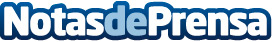 Parcel ABC tiene la solución para que estas navidades los regalos lleguen a casa sin complicaciónPara muchas personas la navidad es una de las mejores épocas del año; les trae recuerdos, añoran cosas o personas que ya no están, se vuelven a juntar con familiares y amigos que hacía tiempo que no veían,… aunque para otros llega a ser una época como otra cualquieraDatos de contacto:NereaNota de prensa publicada en: https://www.notasdeprensa.es/parcel-abc-tiene-la-solucion-para-que-estas Categorias: Internacional Logística Consumo http://www.notasdeprensa.es